Инновации задача с решениемПринять решение об инновации по предложенному виду инновации (таб.2) в свете удовлетворения потребностей клиентов.Определить и описать цели внедрения инновации, а также меры по их достижению.Описать инновацию в понятиях комплекса маркетинга в следующей последовательности:1) описание инновационного товара или услуги;2) получение экономического, социального, экологического, научно-технического или другого вида эффекта от внедрения инновации.Опишите преимущества внедрения инновации (используя описание различий, и как это различие может превратиться в конкретное преимущество).Разработать план мероприятий по внедрению инновации, который должен включать в себя перечень работ, продолжительность каждой работы по времени и перечень лиц, ответственных за исполнение определенной работы.Таблица 11) оформить в виде таблицы перечень работ по созданию и реализации инновации;2) определить критический путь инновационного проекта (оформить расчеты в таблице);3) рассчитать коэффициенты напряженности и сделать соответствующий выводРационализирующие инновации.Рационализирующие инновации нацелены на более глубокое проникновение в различные отрасли и рынки имеющихся базисных инноваций (например, компьютеризация от ограниченного использования больших ЭВМ к массовому применению персональных компьютеров).Перечень работ по созданию и реализации инновации На предприятии «Ассоль», занимающимся полиграфической деятельностью, планируется внедрение системы компьютерной техники нового поколения и модернизированного программного обеспечения. Это проводится с целью экономии времени при выполнении заказа и повышения качества производимой продукции.Перечень работ по созданию и реализации инновации.Таблица 1.2 Перечень работ по созданию и реализации финансовых инноваций.Для определения максимально допустимого времени выполнения всех работ составляется матрица.Таблица 1.3  Расчет продолжительности общего срока работРасчет продолжительности критического пути (дни)Модель работ по созданию инноваций можно представить в графическом виде по данным таблицы 2 и 3.Рис. 1 Сетевой график работ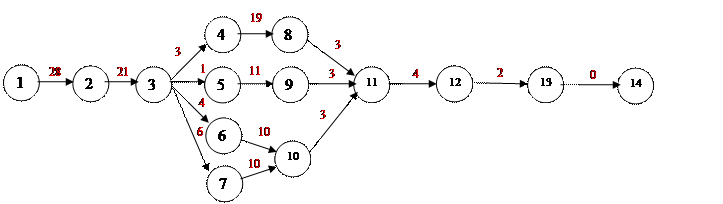 Проведем расчет максимальной продолжительности работ по формуле:Тj = max ∑ t I k, гдеТj – продолжительность всех работ, дниt – продолжительность одной работы, дниLoj – возможные пути от начального события до завершающего событияik – работа, принадлежащая этим путямТ 1-2-3-4-8-11-12-13-14= 28+21+3+19+3+4+2+0 = 80 (дней)В ходе анализа графика следует обратить внимание на напряженность сроков выполнения работ в околокритической зоне (ОКЗ).Рассчитаем напряженность:К н = (Т - t k) / (Т k - t k),где Т – max путь, проходящий через данную работу от исходного до завершающего события,t k – продолжительность части критических работ, расположенных на рассматриваемом пути,Т k – продолжительность общего срока работ.К н1 (2-3-5-9-11-12-13-14) = (21+1+11+3+4+2+0–21) / (128– 21) = 0,1963К н2 (2-3-6-10-11-12-13-14) =(21+4+10+3+4+2+ 0–21) / (128-21)= 0,2150К н3 (2-3-7-10-11-12-13-14) =(21+6+10+3+4+2+0–21)/(128-21) = 0,2336Чем выше значение коэффициента напряженности, тем более жесткими являются временные оценки отдельных работ, а резервы времени на рассматриваемом пути в меньшей степени можно использовать для оптимизации сетевого графика.Сравнивая значения коэффициентов между собой, можно сделать вывод, что путь (2-3-7-10-11-12-13-14) в 1,087 раза напряженнее, чем путь (2-3-6-10-11-12-13-14).Значит, оптимизацию модели выполнения работ надо проводить по пути (2-3-5-9-11-12-13-14).Код работы (КР)Нач. соб.-123333456;78;9;10111213Код работы (КР)Кон.соб.1234567891011121314Продолжительность (t)дни-28223146191183420Код работыКод работыСодержание работыПродолжительность работы (дни)ИсполнительНачальное событие i (НС)Конечное событие j  (КС)Содержание работыПродолжительность работы (дни)Исполнитель12345-1Разработка плана мероприятий-Газманов Е.А.12Поиск идеи28 днейГазманов Е.А.Рулин Д.Б.23Разработка критериев по выбору идеи22 деньГазманов Е.А.34Выбор идеи3 дняГазманов Е.А.Рулин Д.Б.35Технико-экономическое обоснование идеи1 дняРулин Д.Б.36Составление проекта договора предприятия с поставщиками оборудования4 днейГазманов Е.А.37Представление проекта руководству, его рассмотрение и утверждение6 днейГазманов Е.А.48Поставка и наладка оборудования19 днейГазманов Е.А.59Проведение рекламной компании11 днейГазманов Е.А.6;710Обучение персонала8 днейГазманов Е.А.8;9 ;1011Выпуск пробной партии3 дняГазманов Е.А.1112Оформление зала к приёму клиентов4 дняГазманов Е.А. Рулин Д.Б.1213Семинар с работниками2 деньГазманов Е.А.. Рулин Д.Б.1314Начало работы с клиентами0ГазмановЕ.А.1234567891011121314Итого1-2828221213314614419195111161010710108339331033114412221300Ито-го282131461911209420128